Ingredients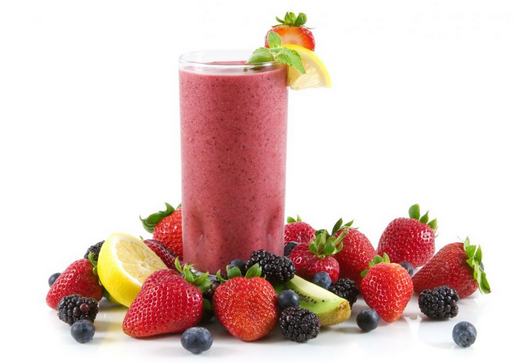 20 lemons – juiced and zestedWater and sugar to taste15 ripe kiwis – peeled and diced1 quart of sorbetProcedureAdd lemon juice and zest to a blender with water and sugar to taste.Blend until a sour lemonade-like mixture is formed.Add kiwi and blend until smooth.Serve immediately and top with 1 tsp. sorbet.